4-H Member’s Dog Project Record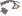 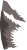 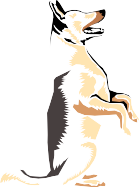 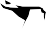 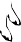 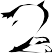 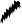 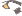 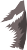 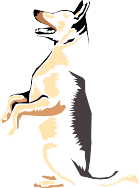 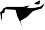 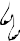 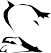 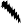 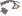 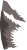 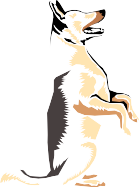 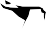 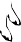 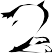 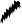 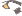 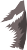 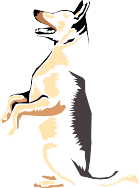 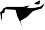 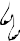 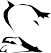 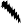 Member’s Name  		 Number of years in Dog Project  	Grade  	Club  	Dog’s Name	Breed		Sex	Age  	 Number of years this dog has been in the project	Spayed or Neutered  			 (complete at beginning of project)Why did you choose to enroll in this project?Attach a Photo Of youAnd your dogWhat do you plan to do in the project this year?   	What did you learn in the project this year? (complete at end of project year)What did you like MOST and LEAST about the dog project this year?Youth Leader Summary(fill out if applicable)Are you a youth leader in dog project this year?		Yes		NoHow many members do you work with?In a group  	In a 1-to-1 teaching situation  	What did you teach?What did you learn as a youth leader?Project Participation SummaryObedience Class (s) Shown In This Year: 	 Pre-Novice—1st year		Pre-Open—Special	1st year 		2nd year 	 Pre-Novice-Experienced Trainer		Pre-Open—Regular 1st year 	 Pre-Novice 2nd year & over	 		2nd year & over 	 Novice 1st year		Pre-Utility 1st year 		2nd year & over	 		2nd year & over 	 Grand Novice 1st year		Utility 1st year 		2nd  year & over	 		2nd year & overTraining RecordCheck those exercises you and your present dog have learned and DO WELL. Then put the year each was learned. 	 Heel on Leash			Retrieve on Flat  	 	 Real off Leash			Retrieve over High Jump  	 	 Figure 8			Broad Jump  	 	 Stand for Examination			Scent Discrimination  	 	 Sit on Recall Return			Directed Retrieve  	 	 Finish on Recall Exercise			Signal Exercise  	 	 Long Sit (3 min.)			Directed Jump  	 	 Long Down (3 min.)			Long Sit (5 min.)  	 	 Drop on Recall			Long Down (5 min.)  	Junior Showmanship Class Shown In This Year(last grade completed) 	 Beginner		Intermediate		Senior		Open(1st place winner at a County Show in Intermediate or Senior Class)Extra Member Activities 	 Dog Quiz Bowl		Youth Doing Judging		Other(Briefly explain)Attendance: Number of meetings attended this year 	 Classroom Sessions		Training Sessions		Dog Quiz Bowl 	 Youth Doing Judging		Youth Leader Training SessionsProject-Related Events:List tours, clinics or workshops, project talks, demonstrations, etc. that you participated in or attended. Date	Event	Placing (if any)	What did you do or learn?Exhibit Record: 4-H Events OnlyDog Care SummaryTotal cups fed per day	 		Total cups fed per year  	Total feed costs per year  	List any food supplements given:Total amount fed per day 		Total amount fed per year  	Health & Immunization Record:Total feed costs per year $ 	(Include required inoculations, worming, any other veterinary, health care expenses)Total Health Care Costs $ 	Equipment & Grooming Record:How often do you groom?  	Equipment Used    	Type of Grooming: 	Does your dog’s coat require special grooming? If so, explain   	Equipment:Check equipment you had at the start of the project year and write in any new items purchased during the year.Total Equipment Cost $  	Summary:Total Feed Costs	$	 Total Health Care Costs         $  	 Total Equipment Costs	$  	Total Expenses for Project	$  	Project StoryIt is REQUIRED that you write a project story. Use additional pages if necessary. Include what you have learned, special experiences, and comments from trainers and/or judges.4-H Member’s Signature	Parent SignatureA Project Leader SignatureDateShowClass or EventPlacingRemarksFeeding Record:Type of Food(please check)DryBrand NameMoistBrand NameDateTreatment GivenCostRabiesDHLPP parvoCoronaItemHadPurchasedCost